Câmara Municipal de Itaquaquecetuba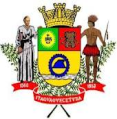 Estado de São PauloINDICAÇÃO Nº         904            /2017INDICO À MESA, ao depois de cumpridas as formalidades regimentais, seja oficiado ao Exmo. Sr. Prefeito Municipal, providências junto à Secretaria Municipal de Educação, solicitando a Implantação de Creche no Bairro Vila Zeferina, neste município. Plenário Vereador Maurício Alves Braz, em 07 de abril 2017.CELSO REIS                             Vereador                               PSDB